МЕЖГОСУДАРСТВЕННЫЙ СТАНДАРТВИНТЫ УСТАНОВОЧНЫЕ С КВАДРАТНОЙ ГОЛОВКОЙ
И ЦИЛИНДРИЧЕСКИМ КОНЦОМ КЛАССОВ ТОЧНОСТИ АИВКонструкция и размерыSquare-head dog-point set screws.Product grades A and B. Construction and dimensionsMKC 21.060.10
ОКП 12 8400Дата введения 01.01.86Настоящий стандарт распространяется на установочные винты с номинальным диаметром резь-
бы от 6 до 20 мм.Конструкция и размеры винтов должны соответствовать указанным на чертеже и в таблице.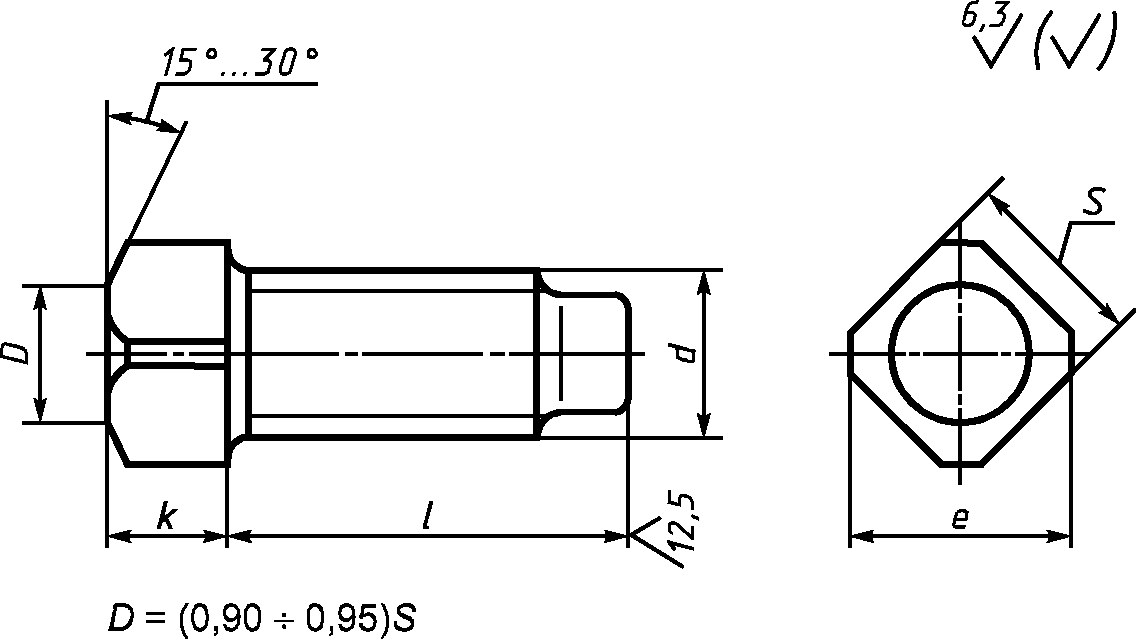 Издание официальное
★ммп ример условного обозначения винта класса точности £>, диаметром резьбы
d = 10 мм, с полем допуска 6g, длиной 1= 25 мм, класса прочности 14Н, без покрытия:Винт B.MI0—6gx 25,14H ГОСТ 1482-84То же, класса точности А, класса прочности 45Н, из стали 40Х с химическим окисным покрыти-
ем, пропитанным маслом:Винт Л. М10— 6g х 25.45Н.40Х. 05 ГОСТ 1482-84То же, из латуни ЛС 59— 1, без покрытия:Винт Л.МI0 6gх 25.32 ТОСТ 1482—842. (Измененная редакция, Изм. № 1).Резьба — по ГОСТ 24705, шаг резьбы — крупный. Ледорез резьбы — нормальный по ГОСТ
10549.Радиус под головкой — по ГОСТ 24670.Конец винта — цилиндрический по ГОСТ 12414.Допуски и методы контроля размеров, отклонений формы и расположения поверхностей — по
ГОСТ 1759.1.Дефекты поверхности и методы контроля — по ГОСТ 1759.2.Механические свойства и методы испытаний винтов: из углеродистой и легированной стали —
по ГОСТ 25556, из коррозионно-стойкой, жаропрочной, теплоустойчивой стали и из цветных сплавов
- по ГОСТ 1759.1, ГОСТ 1759.2, ГОСТ 1759.4.(Измененная редакция, Изм. № 1).Винты должны изготовляться с покрытиями: цинковым хроматированным, кадмиевым хрома-
тированным, никелевым, окисным, пропитанным маслом, фосфатным, пропитанным маслом, или
без покрытия.Остальные технические требования — по ГОСТ 1759.0.(Измененная редакция, Изм. № 1).Теоретическая масса винтов указана в приложении.ПРИЛОЖЕНИЕСправочноеТеоретическая масса 1000 шт. стальных винтов, кгПримечание. Для определения массы винтов, изготовленных из других материалов, значения
массы, указанные в таблице, должны быть умножены на коэффициент: 0,97 — для бронзы, 1,08 — для латуни,
0,356 — для алюминиевого сплава.ПРИЛОЖЕНИЕ. (Измененная редакция, Изм. № 1).ИНФОРМАЦИОННЫЕ ДАННЫЕРАЗРАБОТАН И ВНЕСЕН Министерством станкостроительной и инструментальной промышленно-
сти СССРРАЗРАБОТЧИКИВ. Г. Серегин, А. М. Свиридов, Н. И. Антонова, Н. И. ДенисоваУТВЕРЖДЕН И ВВЕДЕН В ДЕЙСТВИЕ Постановлением Государственного комитета СССР по
стандартам от 08.05.84 № 1589ВЗАМЕН ГОСТ 1482-75ССЫЛОЧНЫЕ НОРМАТИВНО-ТЕХНИЧЕСКИЕ ДОКУМЕНТЫОбозначение НТД, на который дана ссылкаИЗДАНИЕ с Изменением № 1, утвержденным в июле 1987 г. (ИУС 12—87)Номинальный диаметр
резьбы dНоминальный диаметр
резьбы d6810121620Размер под ключ SРазмер под ключ S78ю121722Высота головки кВысота головки к678101418Диаметр описанной
окружности еДиаметр описанной
окружности е9101316222812—————14==———16———20——25—СтандартныеСтандартные—Яh3511длиныдлины£я40- \- \2ЕН45——550——55———60———65————70————75————80————90—————100\————Длина винта
/, ммНоминальный диаметр резьбы d, ммНоминальный диаметр резьбы d, ммНоминальный диаметр резьбы d, ммНоминальный диаметр резьбы d, ммНоминальный диаметр резьбы d, ммНоминальный диаметр резьбы d, ммДлина винта
/, мм6810121620124,17—————144,607,60————164,788,2713,53———205,689,5015,2924,46——256,5611,1018,1028,1162,21—307,4412,7020,6231,7468,88—358,3314,3023,1335,0675,55140,2440—15,8725,6439,0182,23150,0445——28,1542,6788,90160,4450——30,6646,2895,57170,8455———49,91102,24181,3460———53,54110,84191,7465————115,54202,1470————122,24212,5475————128,94229,2480————135,54242,4490—————254,34100—————275,24